专利合作条约（PCT）
技术合作委员会第三十届会议2017年5月8日至12日，日内瓦主席总结议程第1项：会议开幕副总干事约翰·桑德奇先生代表总干事宣布会议开幕，并对与会人员表示欢迎。迈克尔·理查森先生（WIPO）担任委员会秘书。议程第2项：选举主席和两名副主席委员会一致选举马可西米利亚诺·圣克鲁斯先生（智利）担任会议主席，选举维克托·波尔泰利先生（澳大利亚）担任副主席。未提名第二副主席人选。议程第3项：通过议程委员会通过了文件PCT/CTC/30/1 Prov.2中所拟议的议程。议程第4项：就拟指定菲律宾知识产权局担任PCT国际检索和初步审查单位向PCT联盟大会提供咨询意见讨论依据文件PCT/CTC/30/2 Rev.进行。菲律宾代表团介绍了指定菲律宾知识产权局（IPOPHL）为PCT国际检索和初步审查单位的请‍求。澳大利亚代表团和日本代表团分别介绍了澳大利亚知识产权局和日本特许厅的评估报告，这些报告载于文件PCT/CTC/30/2附件的附录二和三，是依据2014年PCT大会通过的谅解中的建议，“获得一个或多个现有国际单位的协助，以在提交申请前帮助评估其满足标准的程度”撰写的。欧洲专利局（欧专局）代表团确认，欧专局已就IPOPHL取得EPOQUENet访问权与该局进行了讨论。对EPOQUENet的访问权已于2017年5月3日授予，今后几个月将进行培训。代表团还澄清，它已同意在今后几个月内实施一项专利审查高速路（PPH）协议。委员会一致同意向PCT联盟大会建议指定菲律宾知识产权局为PCT国际检索和初步审查单‍位。议程第5项：就拟延长PCT国际检索和初步审查单位的指定向PCT联盟大会提出意见讨论依据文件PCT/CTC/30/3至24进行。委员会一致同意向PCT联盟大会建议，延长对目前所有国家主管局和政府间组织作为PCT国际检索和初步审查单位的指定。议程第6项：主管局和国际局关于主管局担任国际检索和初步审查单位的协议范本讨论依据文件PCT/CTC/30/25进行。委员会批准了载于文件PCT/CTC/30/25附件的协议范本修订草案，该范本将被用作依据第16条第(3)款和第32条第(3)款编写有关主管局或组织担任国际检索单位和国际初步审查单位的单独协议的基础，于2018年1月1日生效。议程第7项：主席总结委员会注意到，本总结是在主席的职责下撰写的，并同意向PCT联盟大会提供该总结，作为议程第4项和第5项下所提意见的记录。议程第8项：会议闭幕主席于2017年5月11日宣布会议闭幕。[文件完]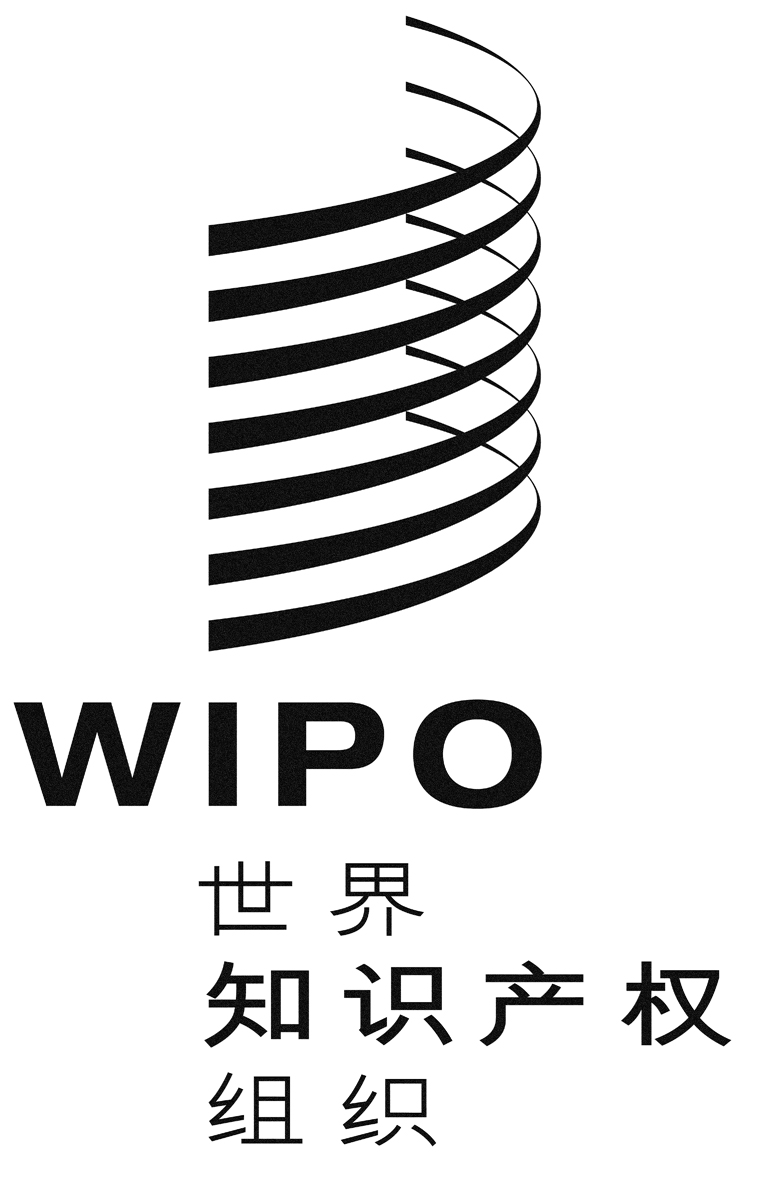 CPCT/CTC/30/26PCT/CTC/30/26PCT/CTC/30/26原 文：英文原 文：英文原 文：英文日 期：2017年5月11日  日 期：2017年5月11日  日 期：2017年5月11日  